На основу члана 23. став 2. и члана 56. Закона о државној управи („Службени гласник РС” бр. 79/05, 101/07, 95/10, 99/14, 30/18 и 47/18), а у вези са чланом 18. став 6. Закона о кинематографији („Службени гласник РС“, бр.99/11, 2/12 – испр. и 46/14-Одлука УС), Уредбе о критеријумима, мерилима и начину избора пројеката у култури који се финансирају и суфинансирају из буџета Републике Србије, аутономне покрајине, односно јединица локалне самоуправе („Службени гласник РС“, бр. 105/2016 и 112/2017) и Одлуке Министарства културе број: 642-01-15/2023-05 од 3. априла 2023. године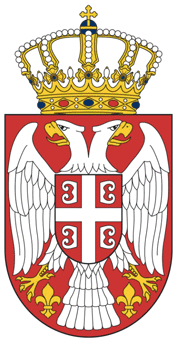 РЕПУБЛИКА СРБИЈАМИНИСТАРСТВО КУЛТУРЕрасписуjе 
К О Н К У Р С
за финансирање и суфинансирање пројеката у кинематографији за 2023. годину у категорији: Суфинансирање производње домаћих експерименталних филмова и видео артаОвим конкурсом се суфинансирају пројекти у кинематографији за 2023. годину у категорији: Суфинансирање производње домаћих експерименталних филмова и видео арта, који се бирају на основу критеријума из овог конкурса чиме се директно средства конкурса усмеравају на стварање и промовисање производа од културног значаја.ОПШТЕ ОДРЕДБЕПраво учествовања на конкурсу имају правна лица и предузетници, носиоци ауторских имовинских права са експерименталним филмовима и видео артом, а који испуњавају следеће услове:-да су уписани у одговарајући регистар Агенције за привредне регистре (у даљем тексту: „АПР“) који се води за територију Републике Србије, са регистрованом претежном делатношћу производње кинематографских дела, аудио-визуелних производа и телевизијског програма или дистрибуције кинематографских делатности, аудио-визуелних дела и телевизијског програма или приказивања кинематографских дела (у даљем тексту: „Продуцент“),-да им пословни рачуни нису блокирани у периоду од дана подношења пријаве на конкурс до дана доношења одлуке о избору добитника средстава по конкурсу;-да немају неплаћене обавезе по основу пореза и других јавних давања, на дан подношења пријаве на конкурс.Као доказ испуњења услова наведених у претходном ставу, приликом пријаве на конкурс заинтересовани учесник мора доставити:-извод са интернет странице Агенције за привредне регистре,-извод са интернет странице Народне банке Србије на којем се види да Продуцент није у блокади,Право учествовања на конкурсу нема:-добитник средстава по ранијим конкурсима који није у року испунио обавезе из или у вези са конкурсом и уговором закљученим на основу конкурса, односно обавезе настале као последица раскида уговора закљученог на основу конкурса и/или учесницима у реализацији подржаних пројеката, као и лица повезана са њим, док те обавезе не измири;-лице коме је изречена мера забране учествовања на конкурсима у области кинематографије, као и са њим повезана лица, до истека периода за који је изречена забрана;-предузетник или правно лице у којем је члан конкурсне комисије или лице повезано са њим оснивач, директор, члан управног/надзорног одбора или другог органа, заступник или прокуриста;-предузетник или правно лице са пројектом у којем је члан конкурсне комисије или лице повезано са њим ангажован као члан ауторске екипе;-лица која аплицирају на конкурс са филмовима који су јавно приказани до затварања конкурса;-лица која аплицирају на конкурс са наменским филмовима, нарученим филмовима, наставним филмовима, филмовима намењеним маркетингу и реклами, као и филмовима са порнографским садржајем, садржајем којим се отворено вређа људско достојанство, којим се заговара или подстиче дискриминација, мржња или насиље против лица или групе лица због њиховог припадања или неприпадања некој раси, вери, нацији, етничкој групи, полу, сексуалној опредељености или неком другом личном својству.-лице које се налази у поступку повраћаја државне или помоћи мале вредности (de minimis помоћи);-лице које је било у тешкоћама у смислу прописа о правилима за доделу државне помоћи.Под повезаним лицем из алинеја 1) и 3) подразумева се:1) правно лице у којем то лице поседује значајно учешће у капиталу или право да такво учешће стекне из конвертибилних обвезница, вараната, опција и слично;2) правно лице у ком је то лице контролни члан друштва (контролисано друштво);3) правно лице које је заједно са тим лицем под контролом трећег лица;4) физичко лице или предузетник који је био власник или већински члан лица коме је изречена мера забране.Под повезаним лицем из алинеја 4) и 5) подразумева се:1) крвни сродник члана конкурсне комисије у правој линији и крвни сродник у побочној линији закључно са другим степеном сродства;2) супружник и ванбрачни партнер члана конкурсне комисије и њихови крвни сродници закључно са првим степеном сродства;3) усвојилац или усвојеник члана конкурсне комисије, као и потомци усвојеника;4) друга лица која са чланом конкурсне комисије живе у заједничком домаћинству.Пријаве са неверодостојним и нетачним подацима биће одбачене, а њихови подносиоци санкционисани забраном учешћа на јавним конкурсима у трајању до пет година.ДОДЕЛА СРЕДСТАВАПо основу овог јавног конкурса могу се доделити средства у износу до 100% укупних трошкова буџета пројекта којим се конкурише.Средства се додељују у виду суфинансирања и то у бруто износу (износу пре одбитка пореза и других накнада). Коначни износ средстава који изабрани подносилац пројекта може добити зависи од расположивих буџетских средстава опредељених по овом конкурсу.КОНКУРСНА ДОКУМЕНТАЦИЈАУчесници конкурса дужни су да уз конкурсну пријаву доставе следећу конкурсну документацију: синопсис; сценарио или сценослед уз што детаљнију разраду свих аудио-визуелних елемената; допунски визуелни материјал који се предаје у једном од понуђених формата (storyboard, анимације, moodboard или пробни видео материјал у трајању до 3 минута); досадашње радове (уколико постоје) на активним линковима; ауторску експликацију; технолошку експликацију у терминологији историје филма и видео арта (кратак опис филмског или технолошког поступка који се у пројекту истражује или методе рада у технолошко-теоретском  смислу, до 100 речи); биографију аутора пројекта; кратку биографију једног сарадника на пројекту чије је учешће од посебног значаја (сценариста, сниматељ, сценограф , стручни сарадник и сл.); профил продуцентске куће и биографију продуцента; продуцентску експликацију; листу ауторске екипе пројекта; листу техничке екипе пројекта (уколико постоји у овој фази пројекта); финансијски план (очекивани прилив средстава); буџет пројекта (детаљан предрачун пројекта); временски план реализације пројекта; доказ о регулисаним ауторским правима (копију уговора закљученог са сценаристом или изјаву сценаристе да је аутор пројекта и да је сагласан да продуцент конкурише са тим пројектом); изјаву учесника конкурса да је пројекат којим конкурише домаће кинематографско дело; изјаву учесника конкурса о претходно добијеним јавним средствима (додељеној државној помоћи и додељеној de minimis помоћи по свим основама у текућој и претходне две фискалне године), да се не налази у поступку повраћаја државне или de minimis помоћи и да није био привредни субјект у тешкоћама у смислу прописа о правилима за доделу државне помоћи.КРИТЕРИЈУМИ ЗА ИЗБОР ПРОЈЕКАТАОдлука о избору пројеката биће донета у складу са критеријумима за избор пројеката у кинематографији који се финансирају и суфинансирају из буџета Републике Србије утврђеним Законом о кинематографији („Сл. гласник РС“, бр. 99/2011, 2/2012 – испр. и 46/2014 – одлука УС) и Уредбом о критеријумима, мерилима и начину избора пројеката у култури који се финансирају и суфинасирају из буџета Републике Србије, аутономне покрајине, односно јединице локалне самоуправе („Сл. гласник РС“, бр. 105/2016 и 112/2017), и то:1) оригиналност, аутентичност идеје, теме и садржаја сценарија;2) иновативност, убедљивост сценарија и допринос развоју филмског језика;3) наративна структура сценарија, карактеризација ликова и уверљивост дијалога;4) оцена доприноса значају домаће кинематографије;5) допринос сценарија у представљању духа времена;6) очекивана привлачност филма за домаћи и међународни културни простор;7) успешност претходних филмских пројеката редитеља филма (гледаност, учешће на фестивалима, награде);8) изводљивост пројекта: буџет, сложеност снимања, план и термини снимања;9) учешће страних продуцената у пројекту;10) усклађеност пројекта са општим интересом у култури и циљевима и приоритетима конкурса;11) квалитет и садржајна иновативност пројекта;12) капацитети потребни за реализацију пројекта и то:(а) стручни, односно уметнички капацитети,(б) неопходни ресурси;13) финансијски план – разрађеност, усклађеност са планом активности пројекта, економичност и укљученост више извора финансирања;14) степен утицаја пројекта на квалитет културног живота заједнице.ТРАЈАЊЕ ЈАВНОГ КОНКУРСАКонкурс је отворен месец дана од дана јавног објављивања у “Вечерњим новостима“, односно до 19. маја 2023. године.Пријавни формулар и конкурсна документација достављају се на српском језику у електронској форми у ПДФ формату за сваки документ посебно према редоследу наведеном у пријави, на електронску адресу Центра: konkurs2023@fcs.rs  са обавезном назнаком назива пројекта и назива конкурса за који се пројекат пријављује, у subject-u.Формулар конкурсне пријаве и прилози који су саставни део конкурсне документације, доступни су на интернет страници Филмског центра Србије (www.fcs.rs).Неблаговремене и непотпуне пријаве, пријаве које нису поднете од овлашћених лица, пријаве које нису поднете на прописаном формулару и пријаве које нису предмет јавног конкурса неће се разматрати.ДОНОШЕЊЕ ОДЛУКЕКонкурсна комисија у року од 60 дана од затварања конкурса доноси предлог о избору пројеката по расписаном јавном конкурсу на основу кога ће бити донета одлука о избору пројеката и додели средстава за суфинансирање изабраних пројеката.Са изабраним подносиоцима пројеката, који су претходно доставили уверење пореске управе о измиреним јавним приходима, не старије од 10 дана, којим се потврђује да Продуцент нема доспеле, а неплаћене обавезе по основу пореза биће закључени уговори о суфинансирању пројеката.ОСТАЛЕ ИНФОРМАЦИЈЕУ складу са Правилником о изменама и допунама Правилника о плану подрачуна консолидованог рачуна трезора („Сл. гласник РС“, број 143/22), подносилац захтева је дужан да у надлежној филијали Управе за трезор отвори посебан наменски подрачун за јавна средства која добије из буџета. За све ближе информације подносилац захтева треба да се обрати надлежној филијали Управе за трезор.У овом тексту конкурса садржана су сва правила и услови који ће се примењивати приликом спровођења овог конкурса. На сва питања која нису изричито регулисана одредбама овог конкурса примењиваће се одредбе Закона о кинематографији и Закона о општем управном поступку.Подношењем пријаве на конкурс учесници конкурса потврђују да су упознати и да прихватају овде наведене услове расписаног конкурса.Све додатне информације и објашњења од значаја за спровођење поступка конкурса могу се добити путем телефона број: 011 2625-131, или путем електронске поште на:  konkurs2023@fcs.rs. 